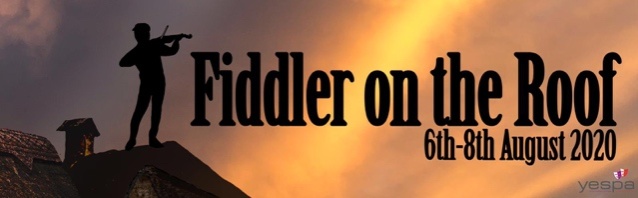 Instructions on how to get access to the Fiddler Audition materials and submit an Audition Request for Fiddler Send an email to hello@yespa.co.uk  and in it provide the following information:Subject line: Audition request for FiddlerFull NameAge on 6th August 2020I would like to audition for Ensemble Only  / Principal Part  (delete as applicable)* 1st Choice Principal part:Other roles I’d like to be considered for:If unsuccessful in my Principal audition, I would / would not  (delete as appropriate)  like to be a member of the EnsembleSubmit this information to: hello@yespa.co.uk   by December 23rd latest.
(* For those who are initially undecided about which Principal part to audition for, put down what roles you are deciding between – but your 1st Choice must be confirmed to us by email by January 3rd latest for audition scheduling purposes.)On receiving your “Audition request for Fiddler” email, the YESPA Team will reply with the Password you need to download the Audition materials (music and dialogue) for Fiddler.The sooner you send us your email request the sooner you can start learning your audition materials!The YESPA Team